5.4.2024Soupiska A týmu President – venkovní sezóna 2023-2024Rudolf ŠevčíkJonáš LupačMatěj SmyslLukáš NovotnýMiroslav SemrádJiří LomskýJakub RychetníkJan RychetníkTomáš KouckýMarek TrávníkMatěj KavanMatouš VavřinaŠtěpán VavřinaVojtěch JanůIgnacio BerezinPředseda President z.s.Petr Troníček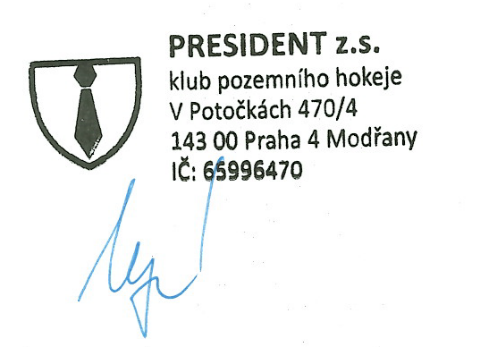 